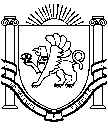 РЕСПУБЛИКА КРЫММИНИСТЕРСТВО ОБРАЗОВАНИЯ, НАУКИ И МОЛОДЕЖИ(МИНОБРАЗОВАНИЯ КРЫМА)ПРИКАЗОб итогах участия обучающихсяРеспублики Крым в региональном этапевсероссийской олимпиады школьниковпо праву  в 2015/2016 учебном годуВ соответствии с Порядком проведения всероссийской олимпиады школьников, утвержденным приказом Министерства образования и науки Российской Федерации от 18 ноября 2013г. № 1252, Порядком проведения всероссийской олимпиады школьников в Республике Крым, утвержденным приказом Министерства образования, науки и молодежи Республики Крым от 02.09.2015 № 857, и на основании решения жюри регионального этапа всероссийской олимпиады школьников по праву (протокол № 8 от 21.01.2016) ПРИКАЗЫВАЮ:1. Утвердить результаты участников регионального этапа всероссийской олимпиады школьников по праву согласно приложению к настоящему приказу.2. Наградить грамотой победителя/призера регионального этапа всероссийской олимпиады школьников по праву обучающихся, указанных в приложении к настоящему приказу.3. Приказ разместить на сайтах Министерства образования, науки и молодежи Республики Крым и Государственного бюджетного образовательного учреждения дополнительного профессионального образования Республики Крым «Крымский республиканский институт постдипломного педагогического образования».       4. Контроль за исполнением приказа возложить на первого заместителя министра Журбу Н.В.                Министр   		                                                                 Н.Г. ГончароваСписок победителей/призеров регионального этапа всероссийской олимпиады школьников в 2015/2016 учебном году  по ______ПРАВУ_______09.02..2015г. Симферополь                          № 138№ФамилияИмяОтчествоГород, районФИО учителя, подготовившего участника олимпиадыКлассТип награды(победитель/ призёр/участник)Результат (баллы)ФИО учителя, подготовившего участника олимпиады1ПосвежинскийАртёмДмитриевичГородской округ КрасноперекопскМуниципальное бюджетное общеобразовательное учреждение "Средняя общеобразовательная школа    №2 им. М.В. Фрунзе "9Победитель68Иванов Владимир Кондратьевич2Матвейчук ВладиславИгоревичГородской округ СимферопольМуниципальное бюджетное общеобразовательное учреждение «Гимназия № 1 им.К.Д.Ушинского" муниципального образования городской округ Симферополь Республики Крым 9Победитель61Белявский Сергей Александрович3ШихаметоваСабриеРефатовнаГородской округ КрасноперекопскМуниципальное бюджетное общеобразовательное учреждение " Средняя общеобразовательная школа    №2 им. М.В. Фрунзе"9Призер55Иванов Владимир Кондратьевич4Коваленко Ника ВикторовнаГород ДжанкойМуниципальное общеобразовательное  учреждение города Джанкоя Республики Крым "Средняя школа №5"9Призер33Рудакова Елена Ивановна5КацалКсенияСергеевнаГородской округ КрасноперекопскМуниципальное бюджетное общеобразовательное учреждение "Средняя общеобразовательная школа    №2 им. М.В. Фрунзе"10Победитель74Иванов Владимир Кондратьевич6ПетроваВладаИгоревнаГородской округ КрасноперекопскМуниципальное бюджетное общеобразовательное учреждение "Средняя общеобразовательная школа    №2 им. М.В. Фрунзе"10Победитель72Иванов Владимир Кондратьевич7БелинчукАннаВадимовнаГородской округ СимферопольМуниципальное бюджетное общеобразовательное учреждение «Школа-гимназия №25» муниципального образования городской округ Симферополь Республики Крым 10Победитель71Несветайлова Инна Викторовна8ГерасименкоВадимСергеевичГородской округ СимферопольМуниципальное бюджетное общеобразовательное учреждение «Гимназия №1им.К.Д.Ушинского» муниципального образования городской округ Симферополь Республики Крым 10Призер59Белявский Сергей Александрович9ГрицаенкоАлександрАлександровичГородской округ СимферопольМуниципальное бюджетное общеобразовательное учреждение "Школа-лицей"      №3 им. А.С. Макаренко " муниципального образования городской округ Симферополь Республики Крым10Призер56Дмитрук Дмитрий Васильевич10АблязоваАлсуРудемовнаГородской округ ФеодосияМуниципальное бюджетное общеобразовательное учреждение «Школа №7 г.Феодосии Республики Крым»10Призер34Баронова Ольга Ивановна11АсановЭскендерАсановичГородской округ СимферопольМуниципальное бюджетное общеобразовательное учреждение «Гимназия №1им.К.Д.Ушинского» муниципального образования городской округ Симферополь Республики Крым 10Призер33Белявский Сергей Александрович12КолесниковаАнастасияСергеевнагородской округ СимферопольМуниципальное бюджетное общеобразовательное учреждение «Гимназия               № 11 им.К.А. Тренева» муниципального образования городской округ Симферополь Респлублики Крым10Призер33Крамчанина Елена Владимировна13РогожинНикитаВладимировичЧерноморский районМуниципальное бюджетное общеобразовательное учреждение «Новосельская средняя школа» муниципального образования  Черноморский район Республики Крым 10Призер33Шкурко Галина Александровна14СтарыгинаПолинаВасильевнаГородской округ СимферопольМуниципальное бюджетное общеобразовательное учреждение «Школа-лицей»      №3 им. А.С. Макаренко» муниципального образования городской округ Симферополь Республики Крым 10Призер33Дмитрук Дмитрий Васильевич15ГлушкоМихаилПавловичГородской округ СимферопольМуниципальное бюджетное общеобразовательное учреждение «Школа-гимназия №25» муниципального образования городской округ Симферополь Республики Крым 11Победитель76Несветайлова Инна Викторовна16ТатомирИринаИгоревнаГородской округ СимферопольМуниципальное бюджетное общеобразовательное учреждение «Школа-лицей» №3 им. А.С.Макаренко» муниципального образования городской округ Симферополь Республики Крым 11Победитель75Дмитрук Дмитрий Васильевич17Чирко ЕленаАлександровнаГородской округ ЯлтаМуниципальное казенное общеобразовательное учреждение «Ялтинский учебно-воспитательный комплекс "Школа-лицей №9» муниципального образования городской округ Ялта Республики Крым11Призер72Анохина Екатерина Гавриловна18Акуленко КсенияЕвгеньевнаГородской округ ЯлтаМуниципальное казенное общеобразовательное учреждение «Ялтинский учебно-воспитательный комплекс "Школа-лицей №9» муниципального образования городской округ Ялта Республики Крым11Призер71Анохина Екатерина Гавриловна19Самонина Александра КирилловнаГородской округ ЯлтаМуниципальное казенное общеобразовательное учреждение «Ялтинский учебно-воспитательный комплекс "Школа-лицей №9" муниципального образования городской округ Ялта Республики Крым11Призер67Анохина Екатерина Гавриловна20МалышевАлексейАндреевичГородской округ СимферопольМуниципальное бюджетное общеобразовательное учреждение «Школа-лицей»    №3 им. А.С.Макаренко» муниципального образования городской округ Симферополь Республики Крым 11Призер63Дмитрук Дмитрий Васильевич21БухаровМаксимСергеевичГородской округ СимферопольМуниципальное бюджетное общеобразовательное учреждение «Школа-лицей»      №3 им. А.С.Макаренко» муниципального образования городской округ Симферополь Республики Крым 11Призер62Дмитрук Дмитрий Васильевич22РыжаяКристинаЮрьевнаГородской округ КрасноперекопскМуниципальное бюджетное общеобразовательное учреждение "Средняя общеобразовательная школа    №2 им. М.В. Фрунзе"11Призер60Иванов Владимир Кондратьевич23ВинникНиколай АлексеевичГородской округ КрасноперекопскМуниципальное бюджетное общеобразовательное учреждение «Средняя общеобразовательная школа    №2 им. М.В. Фрунзе» 11Призер58Иванов Владимир Кондратьевич24Кравинский АнатолийАнатольевичГородской округ ЯлтаМуниципальное казенное общеобразовательное учреждение «Ялтинский учебно-воспитательный комплекс "Школа-лицей №9» муниципального образования городской округ Ялта Республики Крым11Призер50Анохина Екатерина Гавриловна25СоколовЕгорЛеонтьевичГородской округ СимферопольМуниципальное бюджетное общеобразовательное учреждение «Гимназия №1им.К.Д.Ушинского» муниципального образования городской округ Симферополь Республики Крым 11Призер45Белявский Сергей Александрович